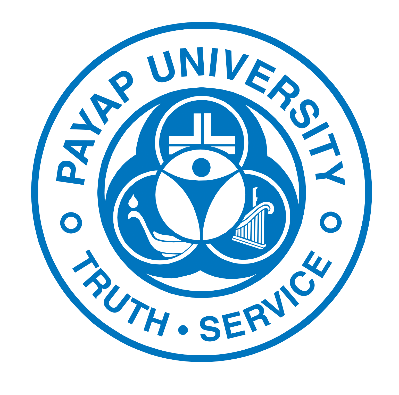 สำนัก................คำนำ……………………………………………………………………………………………………………………………………………………………………………………………………………………………………………………………………………………………………………………………………………………………………………………………………………………………………………………………………………………………………………………………………………………………………………………………………………………………………………………………………………………………………………………………………………………………………………………………………..(…………………………………….)ผู้อำนวยการ........................สารบัญโครงร่างองค์กร (OP)P1 ลักษณะองค์กร (Organization Description)ก. สภาพแวดล้อมขององค์กร (Organizational Environment)	ประวัติความเป็นมาโดยย่อ…………………………………………………………………………………………………………………………………………………………………………………………………………………………………………………………………………………..………………………………………………………………………………………………………………………………………………..………………………………………………………………………………………………………………………………………………..………………………………………………………………………………………………………………………………………………..	 บริการที่สำคัญตามพันธกิจสำนักฯ มีบริการที่สำคัญตามพันธกิจดังนี้P.1 ก(1) การจัดการศึกษา วิจัย และบริการทางการศึกษาอื่นๆ ที่สำคัญตามพันธกิจ (Educational Program, Research, and Service Offerings)ตาราง OP1-… ความสำคัญที่มีผลต่อความสำเร็จขององค์กรและกลไกการส่งมอบจำแนกตามบริการทางการศึกษาตามพันธกิจP.1 ก(2) พันธกิจ วิสัยทัศน์ ค่านิยม และวัฒนธรรม (MISSION, VISION, VALUES and Culture)สำนักฯ มีการกำหนด พันธกิจ วิสัยทัศน์ เอกลักษณ์ อัตลักษณ์ ค่านิยมและวัฒนธรรม รายละเอียดดังนี้พันธกิจ (MISSION): ………………………………………….………………………………………….………………………………………….………………………………………….………………………………………….วิสัยทัศน์ (VISION): ………………………………………….ค่านิยมองค์กร (VALUES): ……………………………………………….............วัฒนธรรม (ถ้ามี) (Culture): …………………………………………สมรรถนะหลัก (CORE COMPETENCIES): สำนักฯ กำหนดสมรรถนะหลัก (Core Competency) ของบุคลากร คือ …………………………………………………………………………………………………………………………………...P.1 ก(3) ลักษณะโดยรวมของบุคลากร (WORKFORCE Profile)จำนวนบุคลากร ตาราง OP1-… สรุปจำนวนบุคลากรจำแนกตามวุฒิการศึกษา รายละเอียดปัจจัยหลักที่ส่งเสริมให้บุคลากรมุ่งมั่นและผูกพันต่อเป้าหมายและพันธกิจของสำนัก คือ………………………………………………………………… ………………………………………………………………… …………………………………………………………………………………………………………………………………. P.1 ก(4) สินทรัพย์ (Assets)ตาราง OP1-… สินทรัพย์สำนักฯ มีเทคโนโลยีและอุปกรณ์ที่สำคัญที่ตอบสนองพันธกิจดังนี้ตาราง OP1-8 เทคโนโลยีและอุปกรณ์ที่สำคัญจำแนกตามพันธกิจP.1 ก(5) สภาวะแวดล้อมด้านกฎระเบียบ (Regulatory Environment)ตาราง OP1-… กฎหมายที่เกี่ยวข้องตามพันธกิจ –หน่วยงานสามารถเพิ่มเติม/ลบข้อมูลได้--ข. ความสัมพันธ์ระดับองค์กร (Organizational Relationships)P.1 ข(1) โครงสร้างองค์กร (Organizational Structure)แผนภูมิองค์กร (Organization Chart)แผนภาพ OP1-… โครงสร้างองค์กรแผนภูมิการบริหารงาน (Administrative Chart) แผนภาพ OP1-… โครงสร้างการบริหารงานแผนภูมิการปฏิบัติงาน (Activity Chart)แผนภาพ OP1-… โครงสร้างการปฏิบัติงานP.1 ข(2) ผู้เรียน ลูกค้ากลุ่มอื่น และผู้มีส่วนได้ส่วนเสีย (Students, Other CUSTOMERS and STAKEHOLDERS)สำนักฯ มีผู้รับบริการ และผู้มีส่วนได้ส่วนเสีย ซึ่งได้มีการวิเคราะห์ความต้องการและความคาดหวัง โดยมีรายละเอียดดังนี้ตาราง OP1-… ความต้องการและความคาดหวังของผู้รับบริการ และผู้มีส่วนได้ส่วนเสีย จำแนกตามผลิตภัณฑ์ พันธกิจหลักและบริการP.1 ข(3) ผู้ส่งมอบ คู่ความร่วมมือที่เป็นทางการและไม่เป็นทางการ (Suppliers, PARTNERS, and COLLABORATORS)ผู้ส่งมอบและคู่ความร่วมมือ ที่สำคัญของหน่วยงาน มีรายละเอียดดังนี้ตาราง OP1-12 ผู้ส่งมอบ คู่ความร่วมมือ กับบทบาทและช่องทางการสื่อสารและจัดการความสัมพันธ์ระหว่างกันจำแนกตามพันธกิจของหน่วยงาน P.2 สถานการณ์ขององค์กร (Organizational Situation): ก สภาพแวดล้อมด้านการแข่งขัน (Competitive Environment)P.2 ก(1) ตำแหน่งการแข่งขัน (Competitive Position)..........................................................................................................................................................................................................................................................................................................................................................................................................................................................................................................................................P.2 ก(2) การเปลี่ยนแปลงความสามารถในการแข่งขัน (Competitiveness Changes)P.2 ก(3) แหล่งข้อมูลเชิงเปรียบเทียบ (Comparative Data)ข บริบทเชิงกลยุทธ์ (Strategic Context)ตาราง OP2-4 ความท้าทายเชิงกลยุทธ์และความได้เปรียบเชิงกลยุทธ์ค. ระบบการปรับปรุงผลการดำเนินการ (PERFORMANCE Improvement System)………………………………………………………………………………………………………………………………………………………………………………………………………………………………………………………………………………………………………………………………………………………………………………………………………………………………………………………การประเมินตนเอง1.การนำองค์กร (Leadership) (115 คะแนน)1.1 การนำองค์กรโดยผู้นำระดับสูง (Senior Leadership) (65 คะแนน)ก. พันธกิจ วิสัยทัศน์และค่านิยม (MISSION, VISION, and VALUES)(1) กำหนดพันธกิจ วิสัยทัศน์และค่านิยม (Establishing MISSION, VISION, and VALUES)………………………………………………………………………………………………………………………………..………………………………………………………………………………………………………………………………………….………………………………………………………………………………………………………………………………………….(2) การส่งเสริมการประพฤติปฏิบัติตามกฎหมายและอย่างมีจริยธรรม (Promoting Legal and ETHICAL BEHAVIOR)………………………………………………………………………………………………………………………………..………………………………………………………………………………………………………………………………………….………………………………………………………………………………………………………………………………………….ข. การสื่อสาร (Communication)………………………………………………………………………………………………………………………………..………………………………………………………………………………………………………………………………………….………………………………………………………………………………………………………………………………………….ค. การมุ่งเน้นผลการดำเนินการของสถาบัน (Focus on Organizational PERFORMANCE)(1) การสร้างสภาวะแวดล้อมเพื่อความสำเร็จ (Creating an Environment for Success)………………………………………………………………………………………………………………………………..………………………………………………………………………………………………………………………………………….………………………………………………………………………………………………………………………………………….(2) การทำให้เกิดการปฏิบัติอย่างจริงจัง (Creating a Focus on Action)………………………………………………………………………………………………………………………………..………………………………………………………………………………………………………………………………………….………………………………………………………………………………………………………………………………………….1.2 การกำกับดูแลองค์กรและการสร้างประโยชน์ให้สังคม (Governance and Societal Contributions) (50 คะแนน)ก. การกำกับดูแลองค์กร (Organizational GOVERNANCE)(1) ระบบการกำกับดูแลองค์กร (GOVERNANCE System)………………………………………………………………………………………………………………………………..………………………………………………………………………………………………………………………………………….………………………………………………………………………………………………………………………………………….(2) การประเมินผลการดำเนินการ (PERFORMANCE Evaluation)………………………………………………………………………………………………………………………………..………………………………………………………………………………………………………………………………………….………………………………………………………………………………………………………………………………………….(3) ผลการดำเนินการของสถาบัน (Organization PERFORMANCE)………………………………………………………………………………………………………………………………..………………………………………………………………………………………………………………………………………….………………………………………………………………………………………………………………………………………….ข. การประพฤติปฏิบัติตามกฎหมายและอย่างมีจริยธรรม (Legal and ETHICAL BEHAVIOR)(1) การปฏิบัติตามกฎหมาย กฎระเบียบ และการรับรองคุณภาพ (Legal, Regulatory, and Accreditation Compliance)………………………………………………………………………………………………………………………………..………………………………………………………………………………………………………………………………………….………………………………………………………………………………………………………………………………………….(2) การประพฤติปฏิบัติอย่างมีจริยธรรม (ETHICAL BEHAVIOR)………………………………………………………………………………………………………………………………..………………………………………………………………………………………………………………………………………….………………………………………………………………………………………………………………………………………….ค. การสร้างประโยชน์ให้สังคม (Societal Contributions)(1) ความผาสุขของสังคม (Societal Well-being)………………………………………………………………………………………………………………………………..………………………………………………………………………………………………………………………………………….………………………………………………………………………………………………………………………………………….(2) การสนับสนุนชุมชน (Community Support)………………………………………………………………………………………………………………………………..………………………………………………………………………………………………………………………………………….………………………………………………………………………………………………………………………………………….2.กลยุทธ์ (Strategy) (90 คะแนน)2.1 การจัดทำกลยุทธ์ (Strategy Development) (45 คะแนน)ก. กระบวนการจัดทำกลยุทธ์ (Strategy Development PROCESS)(1) กระบวนการวางแผนกลยุทธ์ (Strategy Planning PROCESS)………………………………………………………………………………………………………………………………..………………………………………………………………………………………………………………………………………….………………………………………………………………………………………………………………………………………….(2) การวิเคราะห์และกำหนดกลยุทธ์ (Strategy Considerations)………………………………………………………………………………………………………………………………..………………………………………………………………………………………………………………………………………….………………………………………………………………………………………………………………………………………….(3) โอกาสเชิงกลยุทธ์และโอกาสที่ผ่านการประเมินผลได้ผลเสียของความเสี่ยงอย่างรอบด้าน (STRATEGIC OPPORTUNITIES and INTELLIGENT RISKS)………………………………………………………………………………………………………………………………..………………………………………………………………………………………………………………………………………….………………………………………………………………………………………………………………………………………….(4) การจัดจ้างคนภายนอกและสมรรถนะหลักของสถาบัน (Outsourcing and CORE COMPETENCIES)………………………………………………………………………………………………………………………………..………………………………………………………………………………………………………………………………………….………………………………………………………………………………………………………………………………………….ข. วัตถุประสงค์เชิงกลยุทธ์ (STRATEGIC OBJECTIVES)(1) วัตถุประสงค์เชิงกลยุทธ์ที่สำคัญ (KEY STRATEGIC OBJECTIVES)………………………………………………………………………………………………………………………………..………………………………………………………………………………………………………………………………………….………………………………………………………………………………………………………………………………………….(2) การพิจารณาวัตถุประสงค์เชิงกลยุทธ์ (STRATEGIC OBJECTIVES Considerations)………………………………………………………………………………………………………………………………..………………………………………………………………………………………………………………………………………….………………………………………………………………………………………………………………………………………….2.2 การนำกลยุทธ์ไปปฏิบัติ (Strategy Implementation) (45 คะแนน)ก. การจัดทำแผนปฏิบัติการและการถ่ายทอดสู่การปฏิบัติ (ACTION PLAN Development and DEPLOYMENT)(1) แผนปฏิบัติการ (ACTION PLANS)………………………………………………………………………………………………………………………………..………………………………………………………………………………………………………………………………………….………………………………………………………………………………………………………………………………………….(2) การนำแผนปฏิบัติการไปใช้ (ACTION PLANS Implementation)………………………………………………………………………………………………………………………………..………………………………………………………………………………………………………………………………………….………………………………………………………………………………………………………………………………………….(3) การจัดสรรทรัพยากร (Resource Allocation)………………………………………………………………………………………………………………………………..………………………………………………………………………………………………………………………………………….………………………………………………………………………………………………………………………………………….(4) แผนด้านบุคลากร (WORKFORCE Plans)………………………………………………………………………………………………………………………………..………………………………………………………………………………………………………………………………………….………………………………………………………………………………………………………………………………………….(5) ตัววัดผลการดำเนินการ (PERFORMANCE MEASURE)………………………………………………………………………………………………………………………………..………………………………………………………………………………………………………………………………………….………………………………………………………………………………………………………………………………………….(6) การคาดการณ์ผลการดำเนินการ (PERFORMANCE PROJECTIONS)………………………………………………………………………………………………………………………………..………………………………………………………………………………………………………………………………………….………………………………………………………………………………………………………………………………………….ข. การปรับเปลี่ยนแผนปฏิบัติการ (ACTION PLAN Modification)………………………………………………………………………………………………………………………………..………………………………………………………………………………………………………………………………………….………………………………………………………………………………………………………………………………………….3.ลูกค้า (CUSTOMERS) (85 คะแนน)3.1 ความคาดหวังของลูกค้า (Customer Expectations) (40 คะแนน)ก. การรับฟังผู้เรียนและลูกค้ากลุ่มอื่น (Listening to Students and Other CUSTOMERS)(1) ผู้เรียนและลูกค้ากลุ่มอื่นที่มีอยู่ในปัจจุบัน (Current Students and Other CUSTOMERS)………………………………………………………………………………………………………………………………..………………………………………………………………………………………………………………………………………….………………………………………………………………………………………………………………………………………….(2) ผู้เรียนและลูกค้ากลุ่มอื่นที่พึงมี (Potential Students and Other CUSTOMERS)………………………………………………………………………………………………………………………………..………………………………………………………………………………………………………………………………………….………………………………………………………………………………………………………………………………………….ข. การจำแนกกลุ่มผู้เรียนและลูกค้ากลุ่มอื่น และการจัดหลักสูตรและบริการฯ (Student and Other CUSTOMER SEGMENTATION, and Program and Service Offerings)(1) การจำแนกกลุ่มผู้เรียนและลูกค้ากลุ่มอื่น (Students and Other CUSTOMERS Segmentation)………………………………………………………………………………………………………………………………..………………………………………………………………………………………………………………………………………….………………………………………………………………………………………………………………………………………….(2) การจัดหลักสูตรและบริการฯ (Program and Service Offerings)………………………………………………………………………………………………………………………………..………………………………………………………………………………………………………………………………………….………………………………………………………………………………………………………………………………………….3.2 ความผูกพันของลูกค้า (Customer Engagement) (45 คะแนน)ก. ประสบการณ์ของผู้เรียนและลูกค้ากลุ่มอื่น (Students and Other CUSTOMERS Experience)(1) การจัดการความสัมพันธ์ (Relationship Management)………………………………………………………………………………………………………………………………..………………………………………………………………………………………………………………………………………….………………………………………………………………………………………………………………………………………….(2) การเข้าถึงและการสนับสนุนผู้เรียนและลูกค้ากลุ่มอื่น (Student and Other CUSROMER Access and Support)………………………………………………………………………………………………………………………………..………………………………………………………………………………………………………………………………………….………………………………………………………………………………………………………………………………………….(3) การจัดการข้อร้องเรียน (Complaint Management)………………………………………………………………………………………………………………………………..………………………………………………………………………………………………………………………………………….………………………………………………………………………………………………………………………………………….(4) การปฏิบัติอย่างเป็นธรรม (Fair Trestment)………………………………………………………………………………………………………………………………..………………………………………………………………………………………………………………………………………….………………………………………………………………………………………………………………………………………….ข. การค้นหาความพึงพอใจ ความไม่พึงพอใจและความผูกพันของผู้เรียนและลูกค้ากลุ่มอื่น (Determination of Student and Other CUSTOMER Satisfaction Dissatisfaction, and ENGAGEMENT)………………………………………………………………………………………………………………………………..………………………………………………………………………………………………………………………………………….………………………………………………………………………………………………………………………………………….4.การวัด การวิเคราะห์ และการจัดการความรู้ (Measurement, Analysis, and Knowledge Management) (90 คะแนน)4.1 การวัด วิเคราะห์ และปรับปรุงผลการดำเนินการของสำนัก (Measurement, Analysis, and Improvement of Organizational Performance) (45 คะแนน)ก. การวัดผลการดำเนินการ (PERFORMANCE Measurement)(1) ตัววัดผลการดำเนินการ (PERFORMANCE MEASURES)………………………………………………………………………………………………………………………………..………………………………………………………………………………………………………………………………………….………………………………………………………………………………………………………………………………………….(2) ข้อมูลเชิงเปรียบเทียบ (Comparative Data)………………………………………………………………………………………………………………………………..………………………………………………………………………………………………………………………………………….………………………………………………………………………………………………………………………………………….ข. การวิเคราะห์ ทบทวนและปรับปรุงผลการดำเนินการ (PERFORMANCE ANALYSIS and Review, and Improvement)(1) สถาบันมีวิธีการอยางไรในการวิเคราะห์และทบทวนผลการดำเนินการและขีดความสามารถของสถาบัน………………………………………………………………………………………………………………………………..………………………………………………………………………………………………………………………………………….………………………………………………………………………………………………………………………………………….(2) สถาบันมีวิธีการอยางไรในการนำผลการทบทวนผลการดำเนินการ ไปใช้จัดลำดับความสำคัญของเรื่องที่ต้องนำไปปรับปรุงอย่างต่อเนื่อง และระบุโอกาสในการสร้างนวัตกรรม………………………………………………………………………………………………………………………………..………………………………………………………………………………………………………………………………………….………………………………………………………………………………………………………………………………………….4.2 การจัดการสารสนเทศ และการจัดการความรู้ (Information, and Knowledge Management) (45 คะแนน)ก. ข้อมูล และสารสนเทศ (Data and Information)(1) คุณภาพ (Quality)………………………………………………………………………………………………………………………………..………………………………………………………………………………………………………………………………………….………………………………………………………………………………………………………………………………………….(2) ความพร้อมใช้ (Availability)………………………………………………………………………………………………………………………………..………………………………………………………………………………………………………………………………………….………………………………………………………………………………………………………………………………………….(3) ความปลอดภัยบนโลกไซเบอร์ (Cybersecurity)………………………………………………………………………………………………………………………………..………………………………………………………………………………………………………………………………………….………………………………………………………………………………………………………………………………………….ข. ความรู้ของสถาบัน (Organizational Knowledge)(1) การจัดการความรู้ (Knowledge Management)………………………………………………………………………………………………………………………………..………………………………………………………………………………………………………………………………………….………………………………………………………………………………………………………………………………………….(2) วิธีปฏิบัติที่เป็นเลิศ (Best Practices)………………………………………………………………………………………………………………………………..………………………………………………………………………………………………………………………………………….………………………………………………………………………………………………………………………………………….ค. การมุ่งสร้างนวัตกรรม (Pursuit of INNOVATION)………………………………………………………………………………………………………………………………..………………………………………………………………………………………………………………………………………….………………………………………………………………………………………………………………………………………….5.บุคลากร (Workforce) (85 คะแนน)5.1 สภาวะแวดล้อมด้านบุคลากร (Workforce Environment) (40 คะแนน)ก. ขีดความสามารถและอัตรากำลังบุคลากร (WORKFORCE CAPABILITY and CAPACITY)(1) ความจำเป็นด้านขีดความสามารถและอัตรากำลัง (CAPABILITY and CAPACITY)………………………………………………………………………………………………………………………………..………………………………………………………………………………………………………………………………………….………………………………………………………………………………………………………………………………………….(2) บุคลากรใหม่ (New WORKFORCE Members)………………………………………………………………………………………………………………………………..………………………………………………………………………………………………………………………………………….………………………………………………………………………………………………………………………………………….(3) การจัดการการเปลี่ยนแปลงด้านบุคลากร (WORKFORCE Change Management)………………………………………………………………………………………………………………………………..………………………………………………………………………………………………………………………………………….………………………………………………………………………………………………………………………………………….(4) การทำงานให้บรรลุผล (Work Accomplishment)………………………………………………………………………………………………………………………………..………………………………………………………………………………………………………………………………………….………………………………………………………………………………………………………………………………………….ข. บรรยากาศการทำงานของบุคลากร (Workplace Climate)(1) สภาวะแวดล้อมของการทำงาน (Workplace Environment)………………………………………………………………………………………………………………………………..………………………………………………………………………………………………………………………………………….………………………………………………………………………………………………………………………………………….(2) นโยบาย และสิทธิประโยชน์สำหรับบุคลากร (WORKFORCE Compensation and Benefits)………………………………………………………………………………………………………………………………..………………………………………………………………………………………………………………………………………….………………………………………………………………………………………………………………………………………….5.2 ความผูกพันของบุคลากร (Workforce Engagement) (45 คะแนน)ก. การประเมินความผูกพันของบุคลากร (Assessment of WORKFORCE ENGAGEMENT)(1) ปัจจัยขับเคลื่อนความผูกพัน (Drivers of ENGAGEMENT)………………………………………………………………………………………………………………………………..………………………………………………………………………………………………………………………………………….………………………………………………………………………………………………………………………………………….(2) การประเมินความผูกพัน (Assessment of ENGAGEMENT)………………………………………………………………………………………………………………………………..………………………………………………………………………………………………………………………………………….………………………………………………………………………………………………………………………………………….ข. วัฒนธรรมองค์กร (Organizational CULTURE)………………………………………………………………………………………………………………………………..………………………………………………………………………………………………………………………………………….………………………………………………………………………………………………………………………………………….ค. การจัดการผลการปฏิบัติงานและการพัฒนา (PERFORMANCE Management and Development)(1) การจัดการผลการปฏิบัติงาน (PERFORMANCE Management)………………………………………………………………………………………………………………………………..………………………………………………………………………………………………………………………………………….………………………………………………………………………………………………………………………………………….(2) การพัฒนาผลการปฏิบัติงาน (PERFORMANCE Development)………………………………………………………………………………………………………………………………..………………………………………………………………………………………………………………………………………….………………………………………………………………………………………………………………………………………….(3) การพัฒนาอาชีพการงานและการวางแผนการสืบทอดตำแหน่ง (Career Development and Succession Planning)………………………………………………………………………………………………………………………………..………………………………………………………………………………………………………………………………………….………………………………………………………………………………………………………………………………………….(4) ความเสมอภาคและการให้เข้ามามีส่วนร่วม (Equity and Inclusion)………………………………………………………………………………………………………………………………..………………………………………………………………………………………………………………………………………….………………………………………………………………………………………………………………………………………….6.ระบบปฏิบัติการ (Operations) (85 คะแนน)6.1 กระบวนการทำงาน (Work processes) (45 คะแนน)ก. การออกแบบหลักสูตรและบริการฯ และกระบวนการ (Program, Service, and PROCESS Design)(1) ข้อกำหนดของหลักสูตรและบริการฯ (Program and Service Requirements)………………………………………………………………………………………………………………………………..………………………………………………………………………………………………………………………………………….………………………………………………………………………………………………………………………………………….(2) การออกแบบหลักสูตรและบริการ (Program and Service Design)………………………………………………………………………………………………………………………………..………………………………………………………………………………………………………………………………………….………………………………………………………………………………………………………………………………………….(3) ข้อกำหนดของกระบวนการ (PROCESS Requirements)………………………………………………………………………………………………………………………………..………………………………………………………………………………………………………………………………………….………………………………………………………………………………………………………………………………………….(4) การออกแบบกระบวนการ (PROCESS Design)………………………………………………………………………………………………………………………………..………………………………………………………………………………………………………………………………………….………………………………………………………………………………………………………………………………………….ข. การจัดการและการปรับปรุงกระบวนการ (PROCESS Management and Improvement)(1) การนำกระบวนการไปสู่การปฏิบัติ (Process Implementation)………………………………………………………………………………………………………………………………..………………………………………………………………………………………………………………………………………….………………………………………………………………………………………………………………………………………….(2) การปรับปรุงกระบวนการ (PROCESS Improvement)………………………………………………………………………………………………………………………………..………………………………………………………………………………………………………………………………………….………………………………………………………………………………………………………………………………………….6.2 ประสิทธิผลของการปฏิบัติการ (Operational Effectiveness) (45 คะแนน)ก. ประสิทธิภาพและประสิทธิผลของการปฏิบัติการ (Operational Efficiency and EFFECTIVENESS)………………………………………………………………………………………………………………………………..………………………………………………………………………………………………………………………………………….………………………………………………………………………………………………………………………………………….ข. การจัดการเครือข่ายอุปทาน (Supply-Network Management)………………………………………………………………………………………………………………………………..………………………………………………………………………………………………………………………………………….………………………………………………………………………………………………………………………………………….ค. ความปลอดภัย ความต่อเนื่องของธุรกิจ ความสามารถในการฟื้นตัวอย่างรวดเร็วและการบริหารความเสี่ยง (Safety, Business Continuity and RESILIENCE, and Risk Management)(1) ความปลอดภัย (Safety)………………………………………………………………………………………………………………………………..………………………………………………………………………………………………………………………………………….………………………………………………………………………………………………………………………………………….(2) ความต่อเนื่องทางธุรกิจและความสามารถในการฟื้นตัวอย่างรวดเร็ว (Organizational Continuity and RESILIENCE)………………………………………………………………………………………………………………………………..………………………………………………………………………………………………………………………………………….………………………………………………………………………………………………………………………………………….(3) การบริหารความเสี่ยง (Risk Management)………………………………………………………………………………………………………………………………..………………………………………………………………………………………………………………………………………….………………………………………………………………………………………………………………………………………….7.ผลลัพธ์ (Results) (450 คะแนน)7.1 ผลลัพธ์ด้านการเรียนรู้ของผู้เรียน และด้านกระบวนการ (Student Learning and Process results) (120 คะแนน)ก. ผลลัพธ์ด้านการเรียนรู้ของผู้เรียนและด้านบริการที่มุ่งเน้นลูกค้า (Student LEARNING, CUSTOMER-Focused Service RESULTS)………………………………………………………………………………………………………………………………..………………………………………………………………………………………………………………………………………….………………………………………………………………………………………………………………………………………….ข. ผลลัพธ์ด้านประสิทธิผลของกระบวนการ (WORK PROCESS EFFECTIVENESS RESULTS)(1) ประสิทธิภาพและประสิทธิผลของกระบวนการ (PROCESS EFFECTIVENESS and Efficiency)………………………………………………………………………………………………………………………………..………………………………………………………………………………………………………………………………………….………………………………………………………………………………………………………………………………………….(2) ความปลอดภัยและการเตรียมพร้อมต่อภาวะฉุกเฉิน (Safety and Emergency Preparedness)………………………………………………………………………………………………………………………………..………………………………………………………………………………………………………………………………………….………………………………………………………………………………………………………………………………………….ค. ผลลัพธ์ด้านการจัดการเครือข่ายอุปทาน (Supply-Network Management Results)………………………………………………………………………………………………………………………………..………………………………………………………………………………………………………………………………………….………………………………………………………………………………………………………………………………………….7.2 ผลลัพธ์ด้านลูกค้า (Customer Results) (80 คะแนน)ก. ผลลัพธ์ด้านการมุ่งเน้นผู้เรียนและลูกค้ากลุ่มอื่น (Student and Other CUSTOMER-Focused RESULTS)(1) ความพึงพอใจของผู้เรียนและลูกค้ากลุ่มอื่น (Student and Other CUSTOMER-Focused RESULTS)………………………………………………………………………………………………………………………………..………………………………………………………………………………………………………………………………………….………………………………………………………………………………………………………………………………………….(2) ความผูกพันของผู้เรียนและลูกค้ากลุ่มอื่น (Student and Other CUSTOMER ENGAGEMENT)………………………………………………………………………………………………………………………………..………………………………………………………………………………………………………………………………………….………………………………………………………………………………………………………………………………………….7.3 ผลลัพธ์ด้านบุคลากร (Workforce Results) (80 คะแนน)ก. ผลลัพธ์ด้านการมุ่งเน้นบุคลากร (WORKFORCE-Focused RESULTS)(1) ขีดความสามารถและอัตรากำลังบุคลากร (WORKFORCE CAPABILITY and CAPACITY)………………………………………………………………………………………………………………………………..………………………………………………………………………………………………………………………………………….………………………………………………………………………………………………………………………………………….(2) บรรยากาศการทำงาน (WORKFORCE Climate)………………………………………………………………………………………………………………………………..………………………………………………………………………………………………………………………………………….………………………………………………………………………………………………………………………………………….(3) ความผูกพันของบุคลากร (WORKFORCE ENGACEMENT)………………………………………………………………………………………………………………………………..………………………………………………………………………………………………………………………………………….………………………………………………………………………………………………………………………………………….(4) การพัฒนาบุคลากร (WORKFORCE Development)………………………………………………………………………………………………………………………………..………………………………………………………………………………………………………………………………………….………………………………………………………………………………………………………………………………………….7.4 ผลลัพธ์ด้านการนำองค์กรและการกำกับดูแลองค์กร (Leadership and Governance Results) (80 คะแนน)ก. ผลลัพธ์ด้านการนำองค์กร การกำกับดูแลองค์กร กฎหมาย จริยธรรม และการสร้างประโยชน์ให้สังคม (Leadership, GOVERNANCE, Legal, Ethics, and Societal Contribution RESULTS)(1) การนำองค์กร (Leadership)………………………………………………………………………………………………………………………………..………………………………………………………………………………………………………………………………………….………………………………………………………………………………………………………………………………………….(2) การกำกับดูแลองค์กร (GOVERNANCE)………………………………………………………………………………………………………………………………..………………………………………………………………………………………………………………………………………….………………………………………………………………………………………………………………………………………….(3) กฎหมาย กฎระเบียบข้อบังคับ และการรับรองคุณภาพ (Law, Regulation, and Accreditation)………………………………………………………………………………………………………………………………..………………………………………………………………………………………………………………………………………….………………………………………………………………………………………………………………………………………….(4) จริยธรรม (Ethics)………………………………………………………………………………………………………………………………..………………………………………………………………………………………………………………………………………….………………………………………………………………………………………………………………………………………….(5) สังคม (Society)………………………………………………………………………………………………………………………………..………………………………………………………………………………………………………………………………………….………………………………………………………………………………………………………………………………………….7.5 ผลลัพธ์ด้านงบประมาณ การเงิน ตลาด และกลยุทธ์ (Budgetary, Financial, Marketplace, and Strategy Results) (90 คะแนน)ก. ผลลัพธ์ด้านงบประมาณ การเงิน และตลาด (Budgetary, Financial, Marker RESULTS)(1) ผลการดำเนินการด้านงบประมาณและการเงิน (Budgetary and Financial PERFORMANCE)………………………………………………………………………………………………………………………………..………………………………………………………………………………………………………………………………………….………………………………………………………………………………………………………………………………………….(2) ผลการดำเนินการด้านตลาด (Marketplace PERFORMANCE)………………………………………………………………………………………………………………………………..………………………………………………………………………………………………………………………………………….………………………………………………………………………………………………………………………………………….ข. ผลลัพธ์ด้านการนำกลยุทธ์ไปปฏิบัติและด้านนวัตกรรม (Strategy Implementation and INNOVATION RESULTS)………………………………………………………………………………………………………………………………..………………………………………………………………………………………………………………………………………….………………………………………………………………………………………………………………………………………….รายงานการประเมินตนเอง2566SELF-ASSESSMENT REPORT2566หน้าคำนำ1บทสรุปผู้บริหารบทสรุปผู้บริหารโครงร่างองค์กรโครงร่างองค์กรP1 ลักษณะองค์กร (Organization Description)ก. สภาพแวดล้อมขององค์กร (Organizational Environment)ข. ความสัมพันธ์ระดับองค์กร (Organizational Relationships)P.2 สถานการณ์ขององค์กร (Organizational Situation)ก สภาพแวดล้อมด้านการแข่งขัน (Competitive Environment)ข บริบทเชิงกลยุทธ์ (Strategic Context)ค. ระบบการปรับปรุงผลการดำเนินการ (PERFORMANCE Improvement System)การประเมินตนเองการประเมินตนเองการนำองค์กร (Leadership)กลยุทธ์ (Strategy)ลูกค้า (Customers)การวัด การวิเคราะห์ และการจัดการความรู้ (Measurement, Analysis, and Knowledge Management)บุคลากร (Workforce)ระบบปฏิบัติการ (Operations)ผลลัพธ์ (Results)คะแนนคะแนนพันธกิจการบริการ………………….……………………………………………………………………………………………………………………….…………………………………………………………………………………………………………………………….…………………………………………………………………………………………………………บริการ
ตามพันธกิจความสำคัญที่มีผลต่อ
ความสำเร็จขององค์กรกลไกการส่งมอบ/วิธีการจัดการรายการรายการอาจารย์/เจ้าหน้าที่อาจารย์/เจ้าหน้าที่อาจารย์/เจ้าหน้าที่รายการรายการอาจารย์เจ้าหน้าที่รวมวุฒิการศึกษาปริญญาเอก……..วุฒิการศึกษาปริญญาโท……..วุฒิการศึกษาปริญญาตรี……..วุฒิการศึกษารวม……..ที่ชื่อ-สกุลคุณวุฒิสูงสุดความเชี่ยวชาญเริ่มทำงานสถานะ(อาจารย์/เจ้าหน้าที่)1ดร.เอรวรรณ  สีฟ้าปริญญาเอก1 ก.พ. 44อาจารย์2งามชัด  คงทนปริญญาโท15 พ.ย. 65เจ้าหน้าที่รายการจำนวนรวมพันธกิจเทคโนโลยีและอุปกรณ์ที่สำคัญพันธกิจกฎหมายที่เกี่ยวข้องผู้เรียน/ผู้รับบริการ /ผู้มีส่วนได้ส่วนเสียความต้องการ /ความคาดหวังผลิตภัณฑ์/พันธกิจหลัก/บริการ : …………………………………………..ผลิตภัณฑ์/พันธกิจหลัก/บริการ : …………………………………………..ความต้องการ……………………………………………………………………………………………………………………….ความคาดหวัง……………………………………………………………………………………………………………………….ความต้องการ……………………………………………………………………………………………………………………….ความคาดหวัง……………………………………………………………………………………………………………………….ความต้องการ……………………………………………………………………………………………………………………….ความคาดหวัง……………………………………………………………………………………………………………………….ผลิตภัณฑ์/พันธกิจหลัก/บริการ : …………………………………………..ผลิตภัณฑ์/พันธกิจหลัก/บริการ : …………………………………………..ความต้องการ……………………………………………………………………………………………………………………….ความคาดหวัง……………………………………………………………………………………………………………………….ความต้องการ……………………………………………………………………………………………………………………….ความคาดหวัง……………………………………………………………………………………………………………………….ชื่อหน่วยงานที่เป็น 
ผู้ส่งมอบ คู่ความร่วมมือบทบาทของผู้ส่งมอบ คู่ความร่วมมือช่องทางการสื่อสารด้าน………………..ด้าน………………..ด้าน………………..ด้าน………………..ด้าน………………..บริการ/พันธกิจหลักปัจจัยการเปลี่ยนแปลงที่ส่งผลกระทบการเปลี่ยนแปลงที่ส่งผลกระทบบริการ/พันธกิจหลักปัจจัยด้านบวกด้านลบภายในภายนอกบริการ/ผลิตภัณฑ์ประเด็นเปรียบเทียบคู่เปรียบเทียบ1…คู่เปรียบเทียบ1…คู่เปรียบเทียบ2….คู่เปรียบเทียบ2….คู่เปรียบเทียบ3….คู่เปรียบเทียบ3….บริการ/ผลิตภัณฑ์ประเด็นเปรียบเทียบ256625652566256525662565ความท้าทายเชิงกลยุทธ์ความได้เปรียบเชิงกลยุทธ์